Тема: «Домашние животные»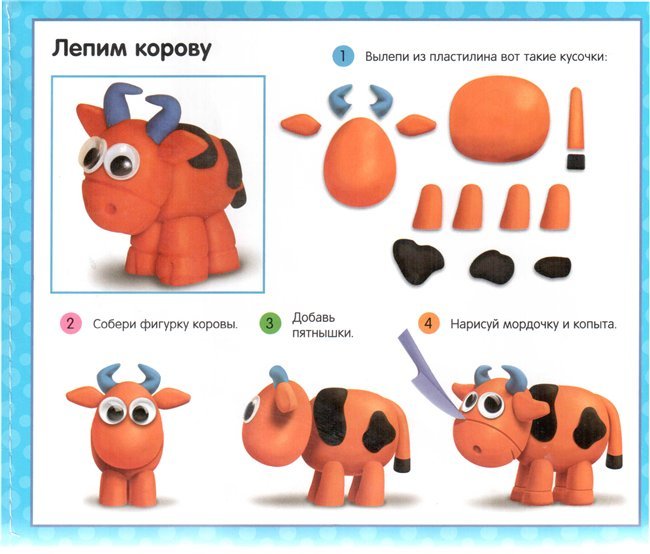 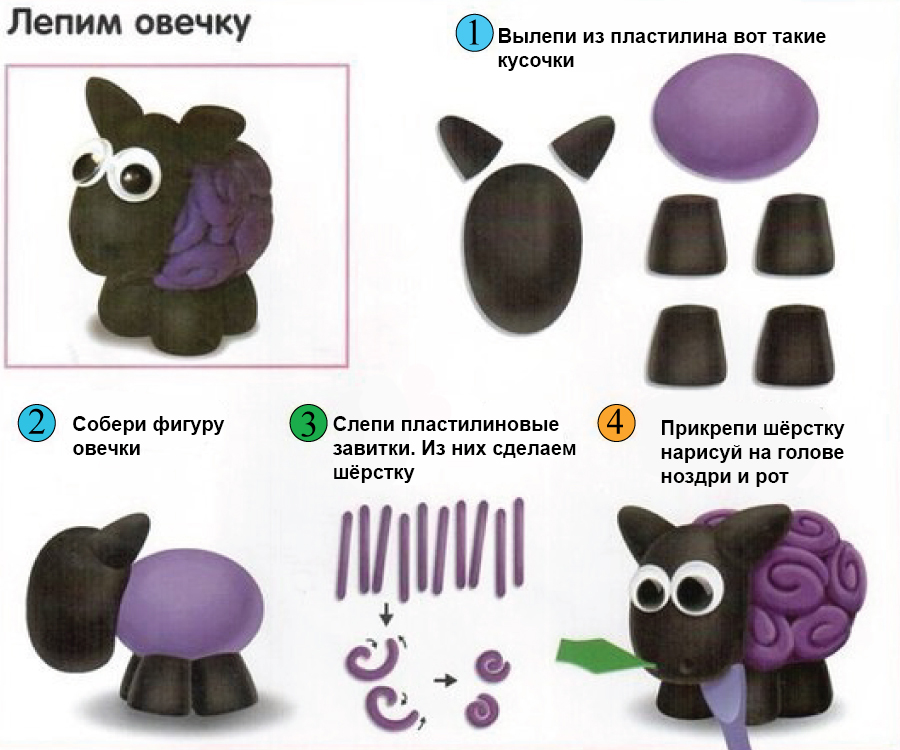 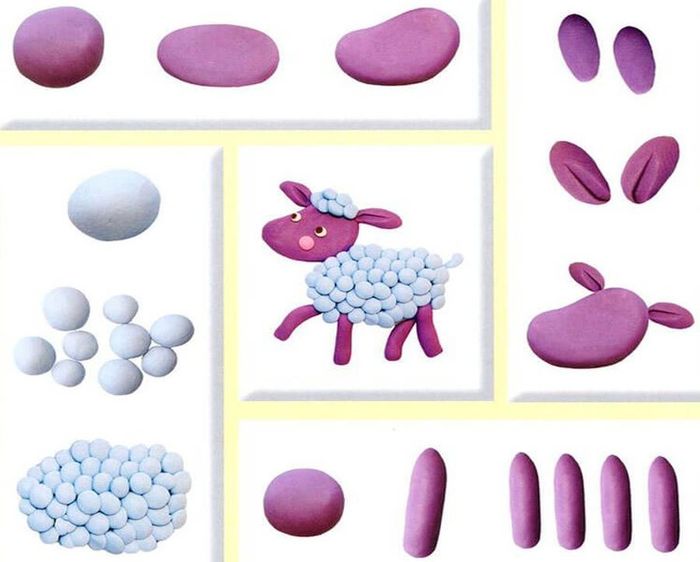 Тема: «Игрушки»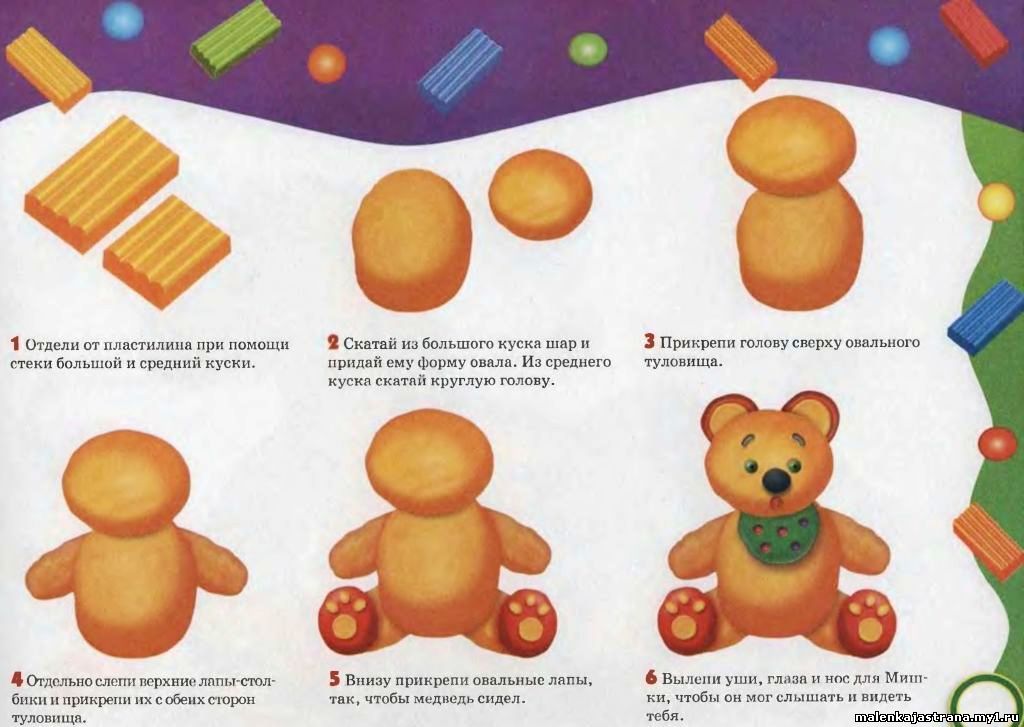 Тема: «Птицы»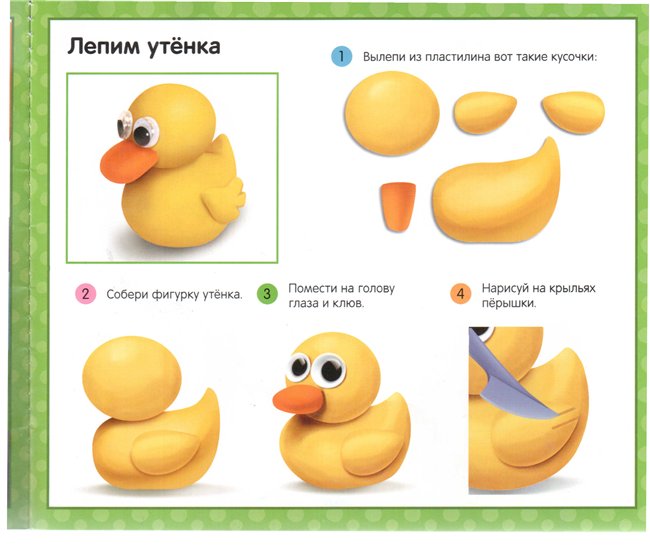 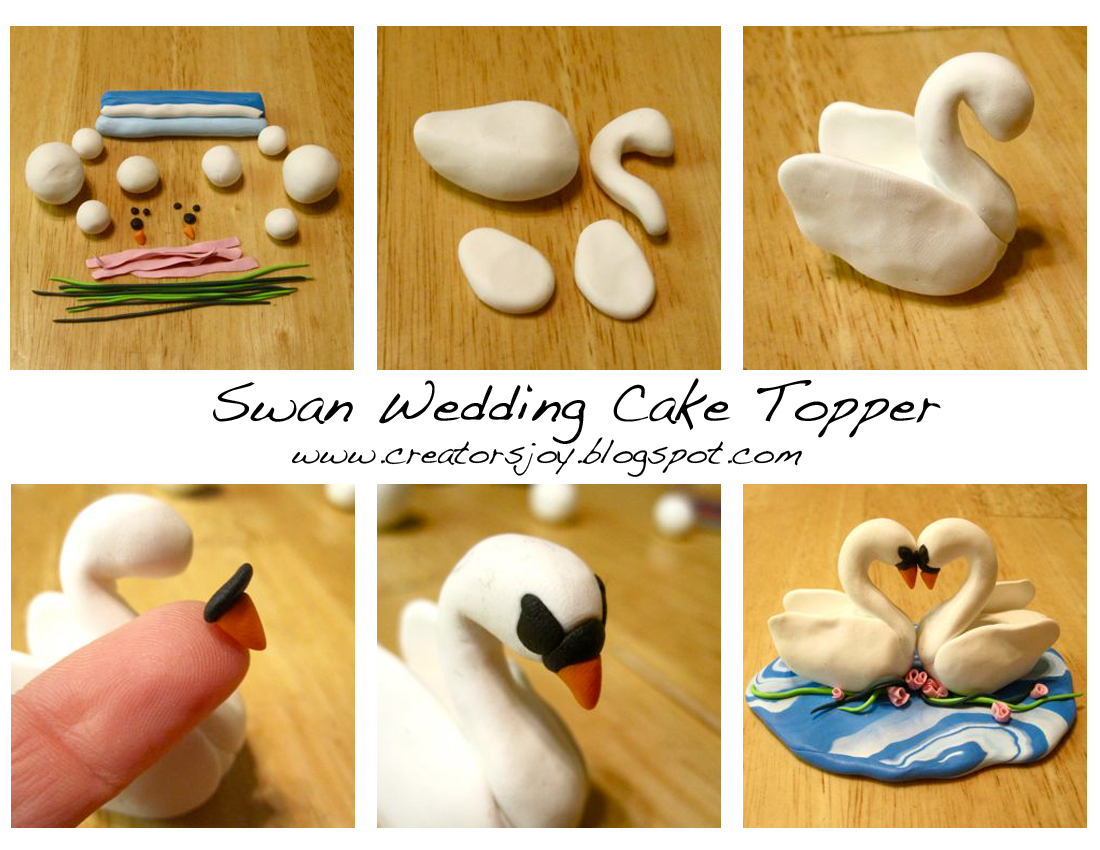 Тема: «Животные морей и океанов»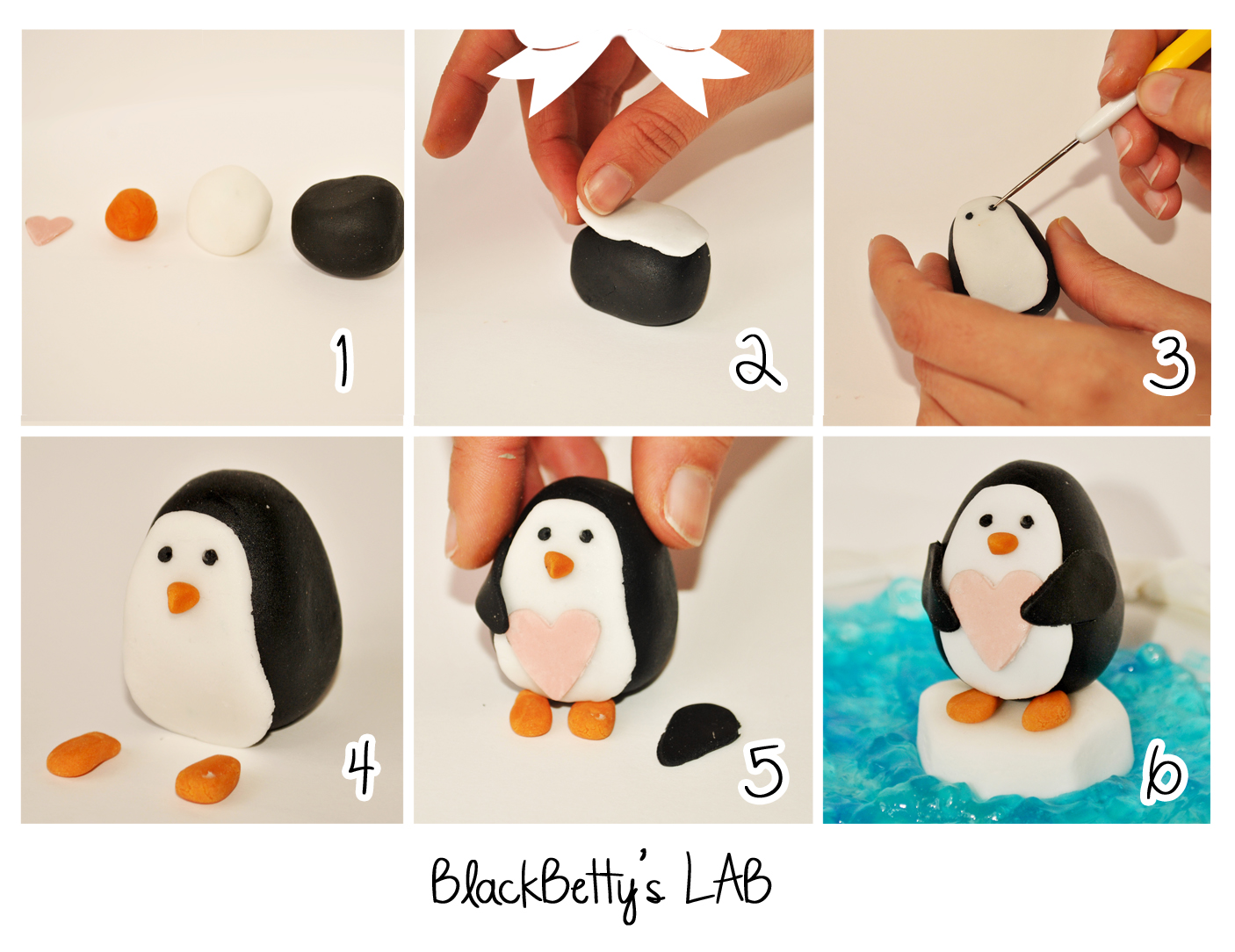 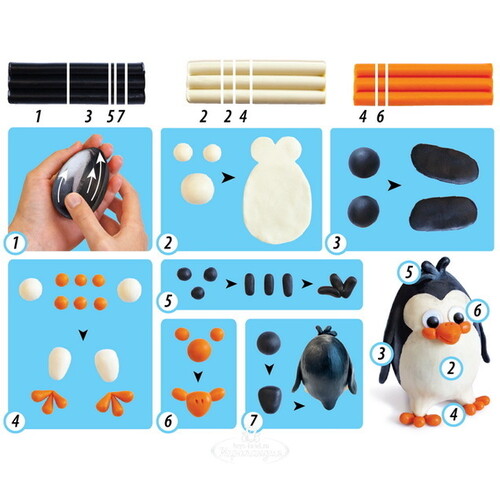 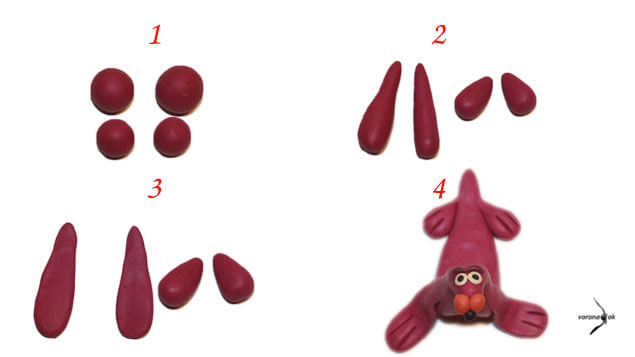 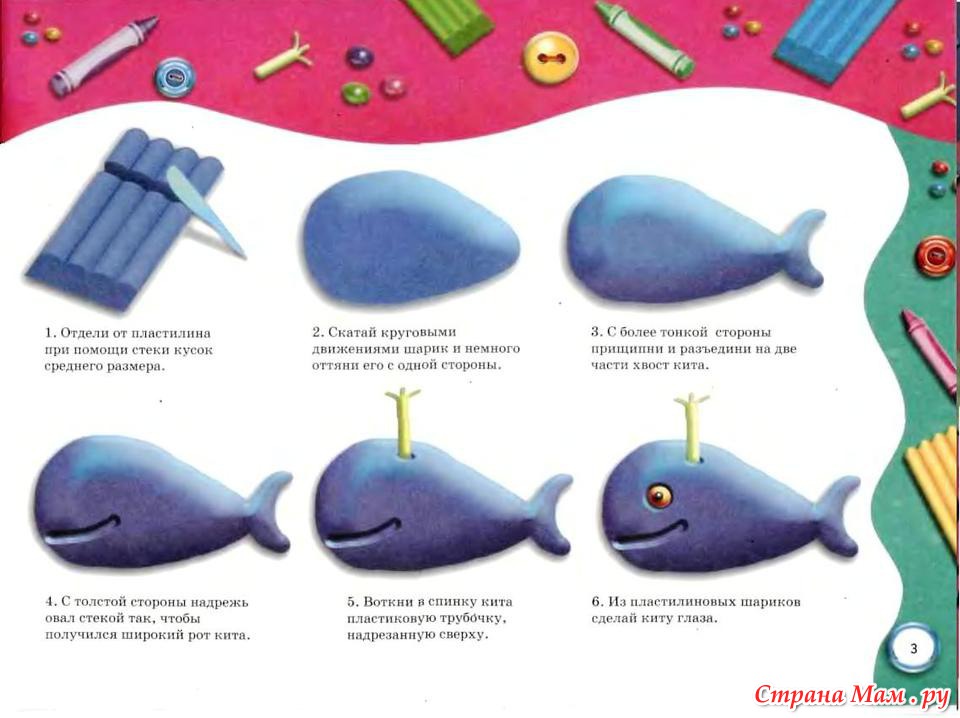 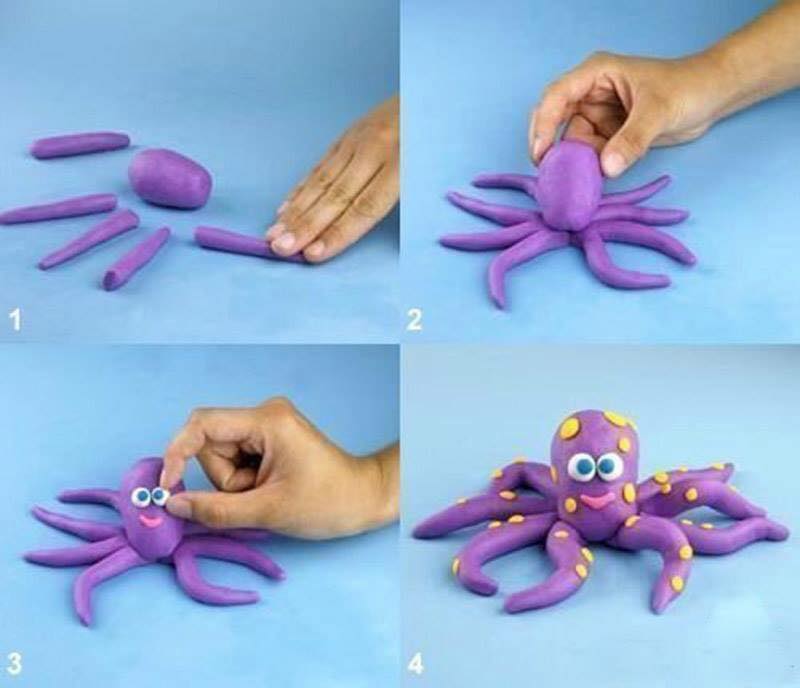 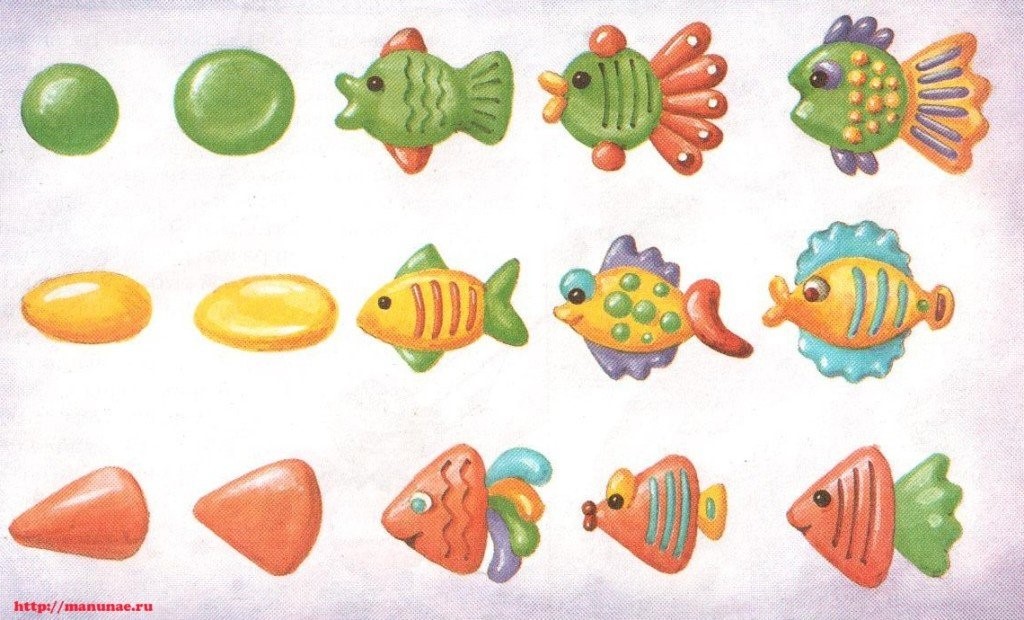 Тема: «Животные жарких стран»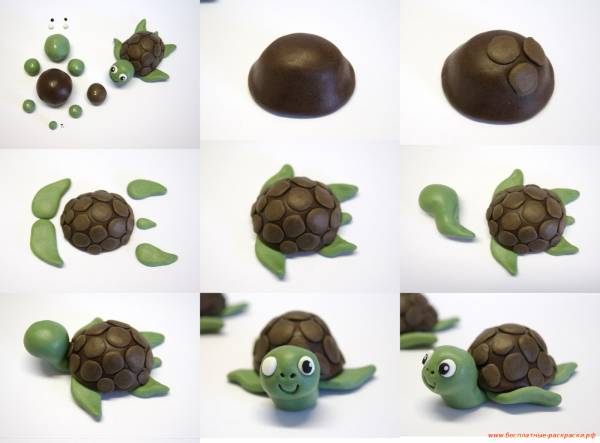 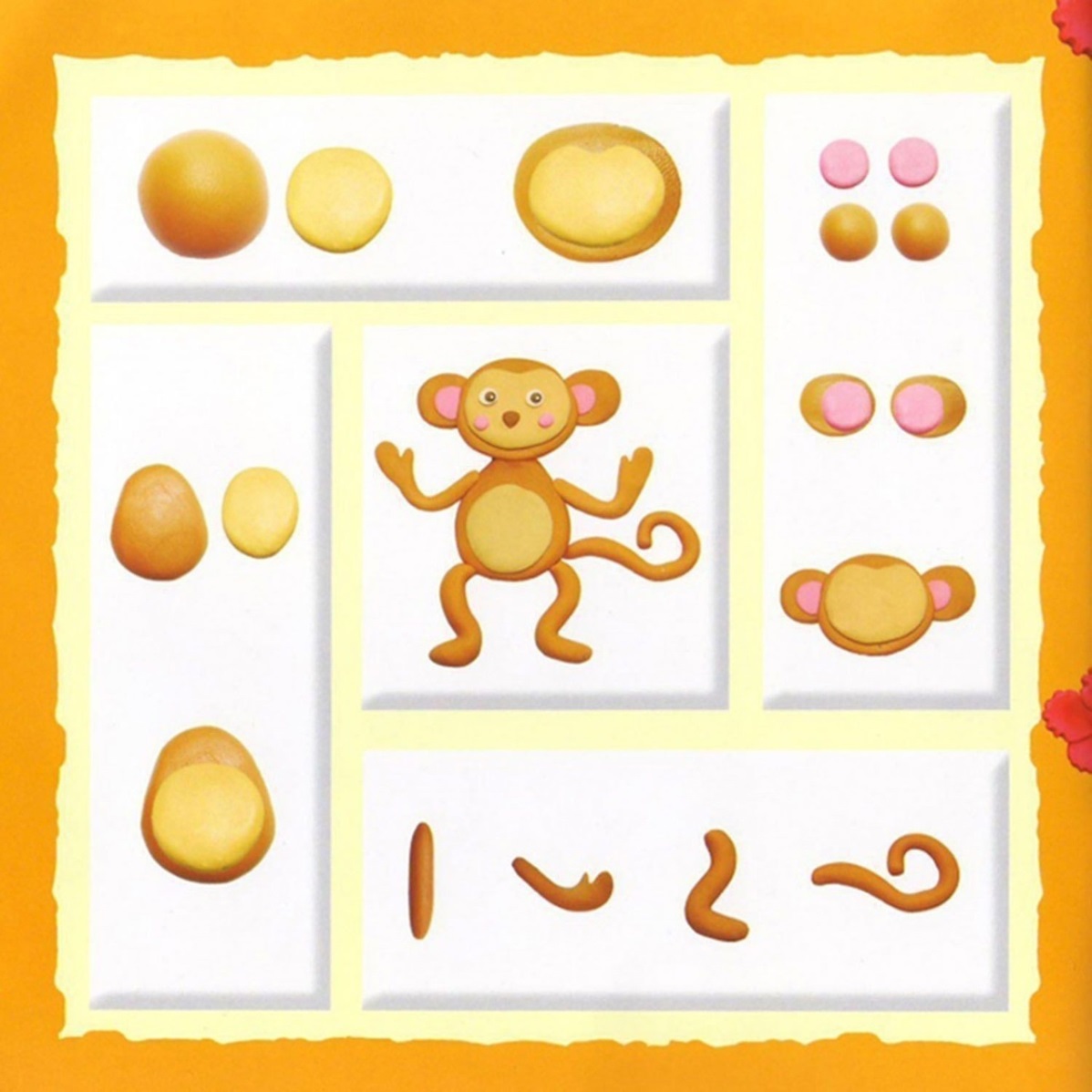 Тема: «Зима. Зимние развлечения. Новый год»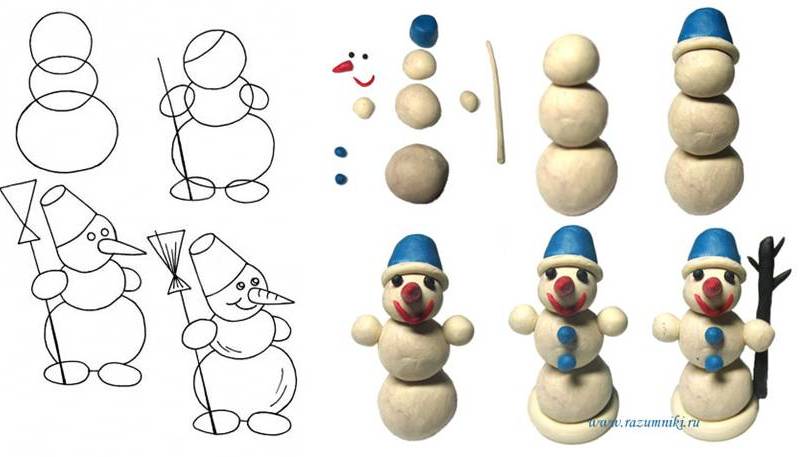 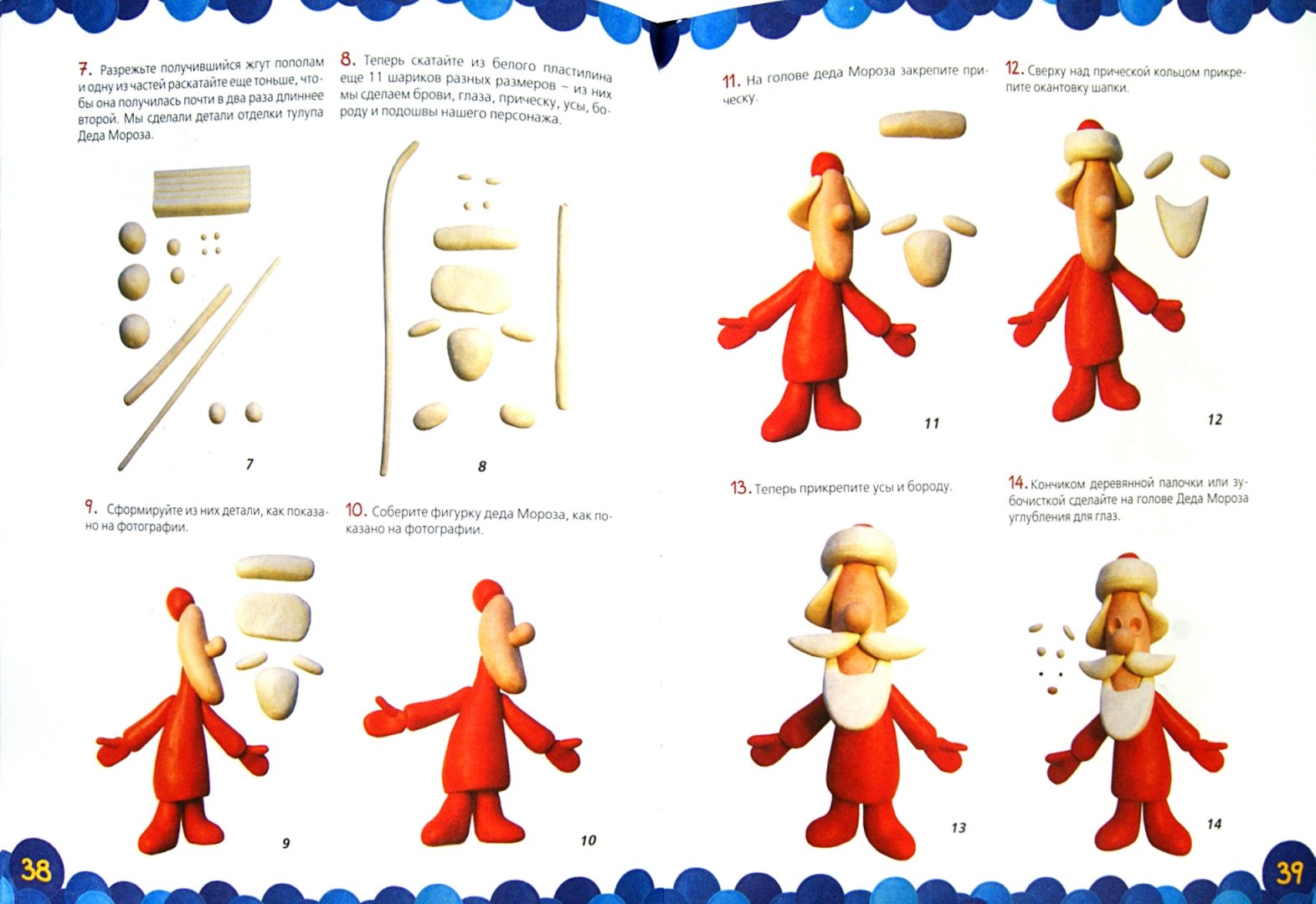 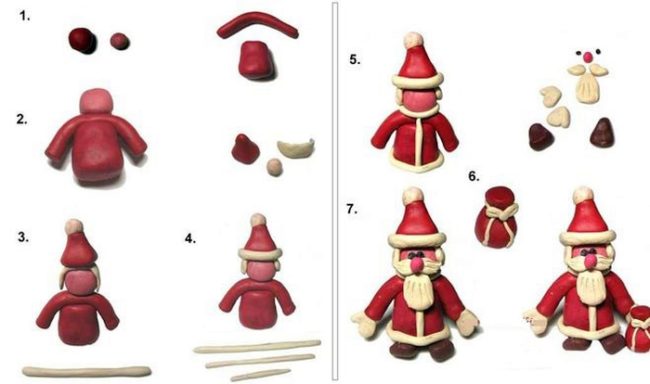 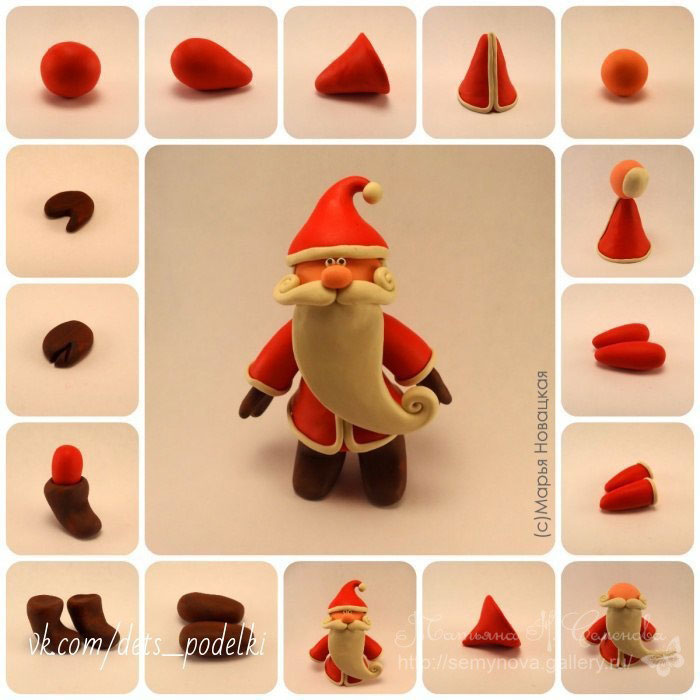 Тема: «День Защитника Отечества»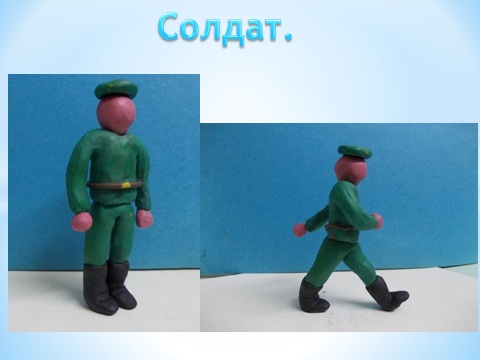 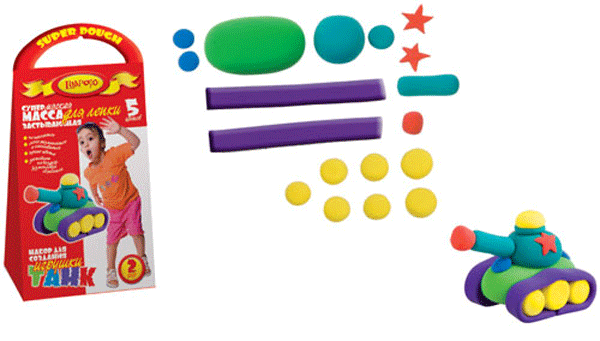 Тема: «Продукты»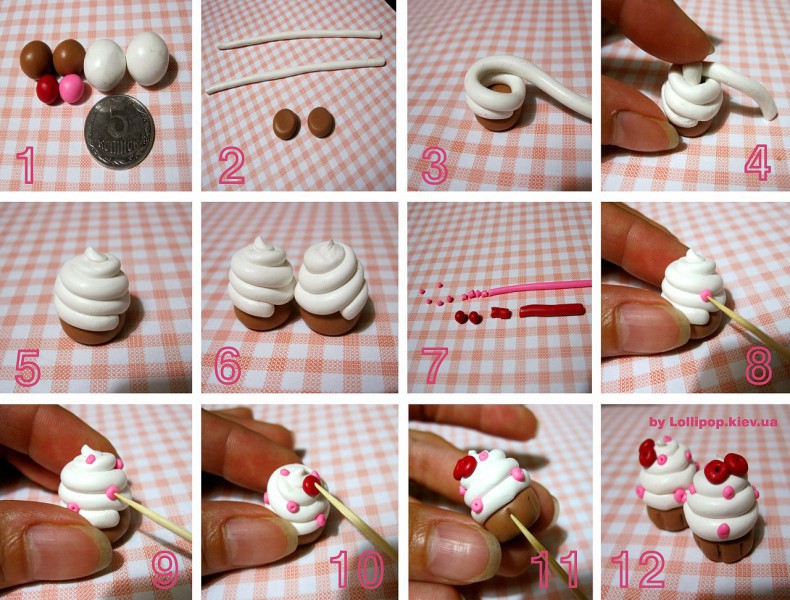 Тема: «Мебель»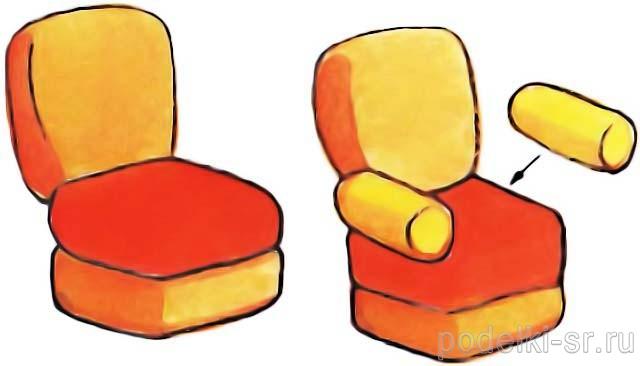 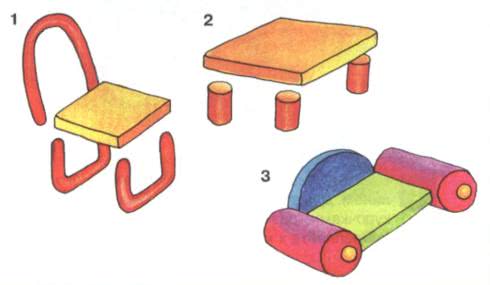 Тема: «Дом»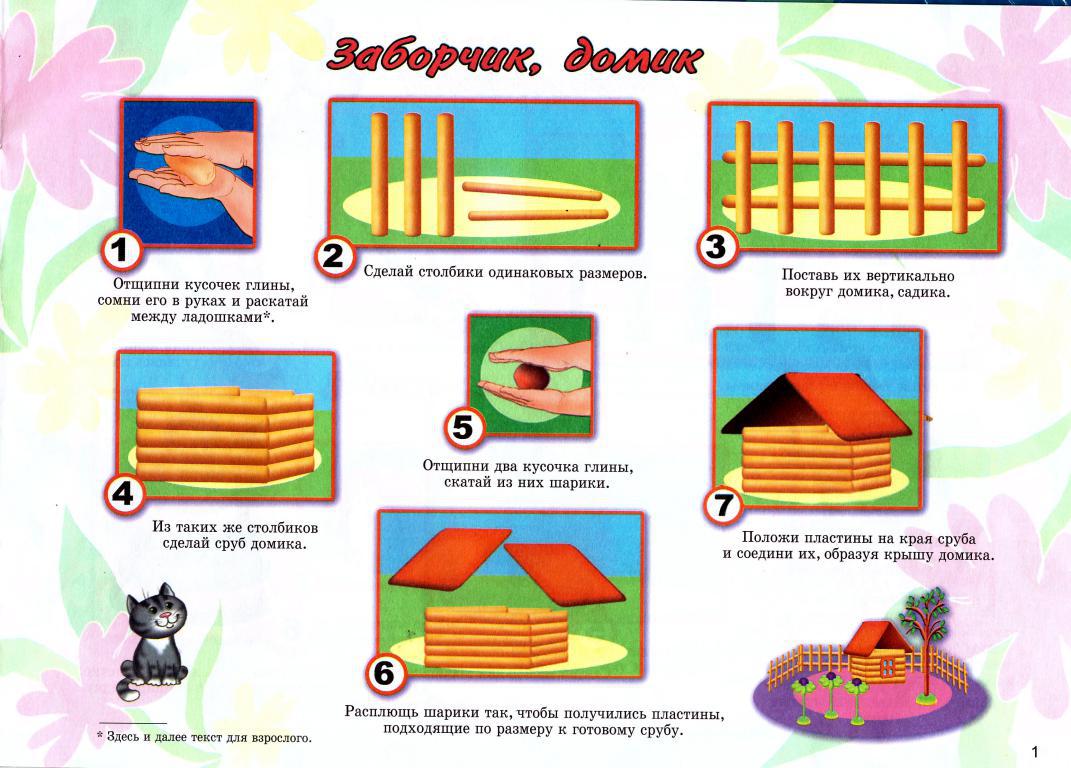 Тема: «Деревья»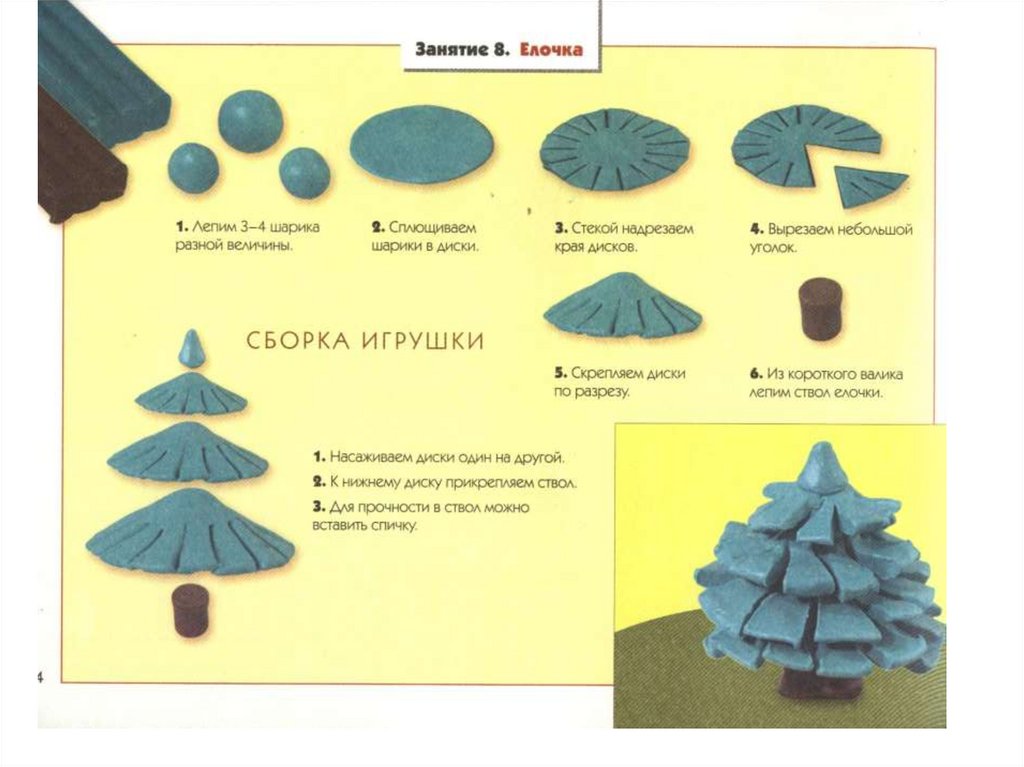 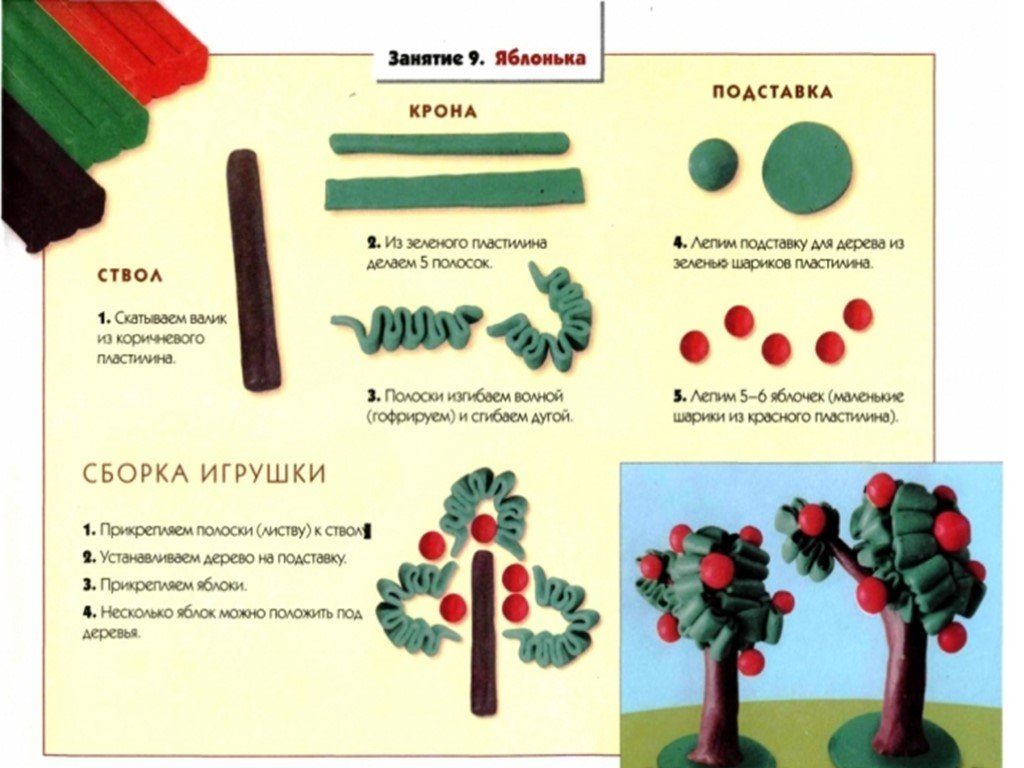 Тема: «Посуда»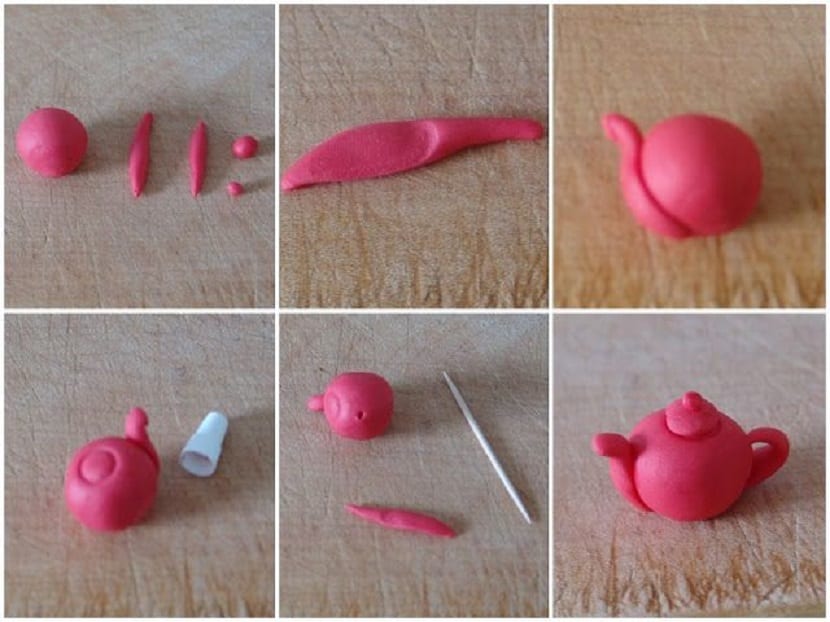 Тема: «Народное творчество»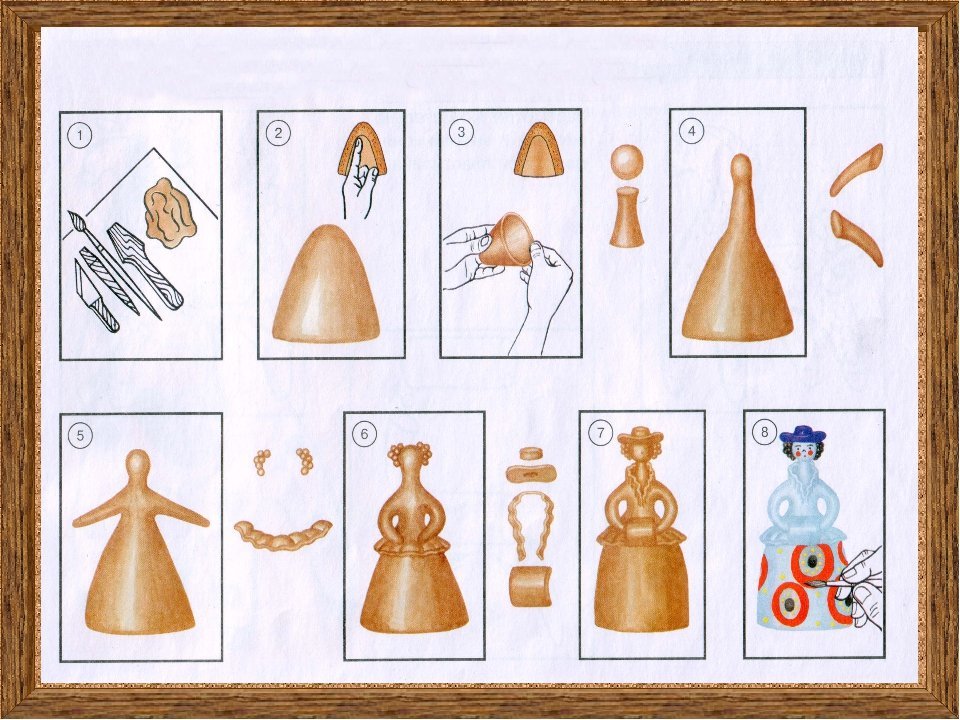 Тема: «Насекомые»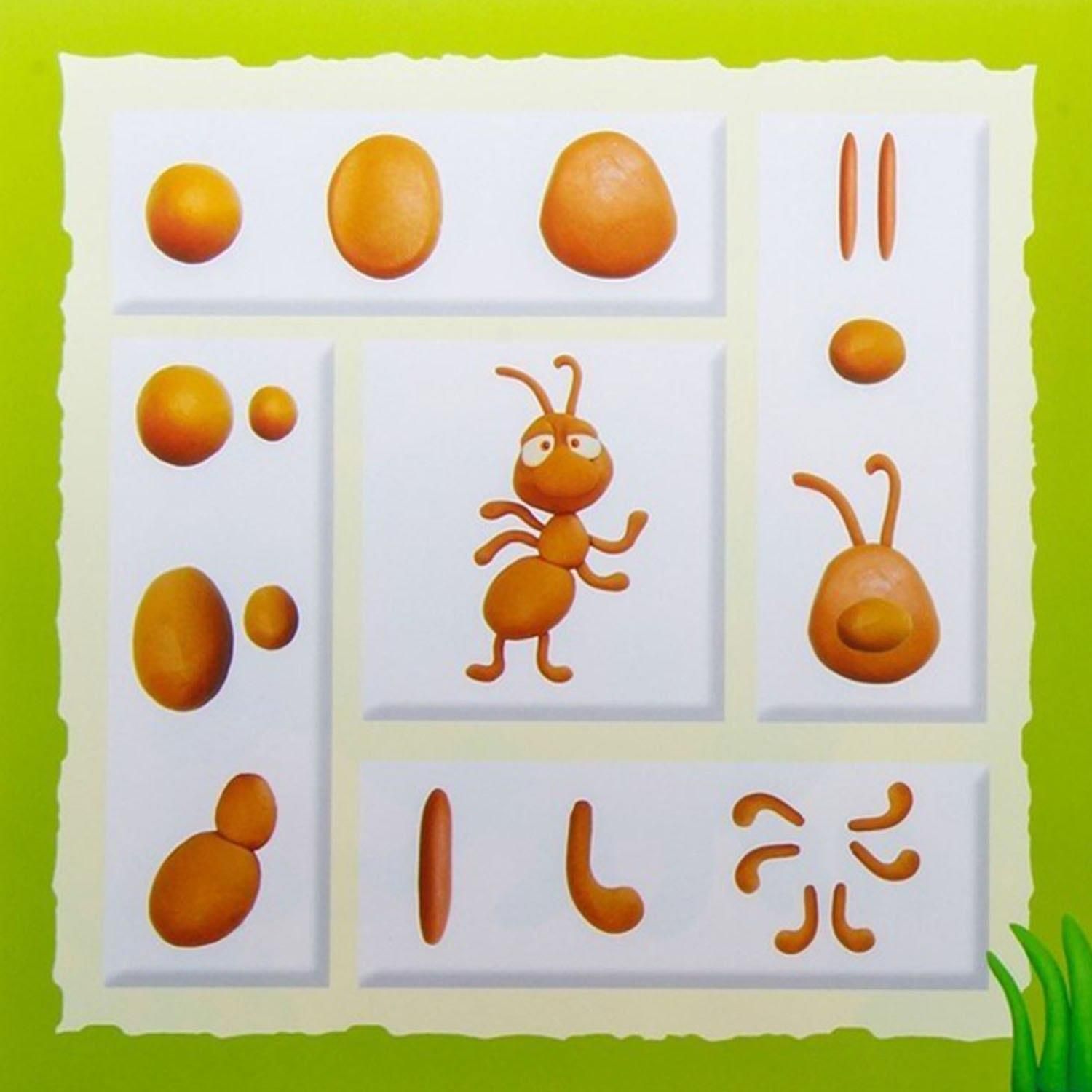 Тема: «Грибы»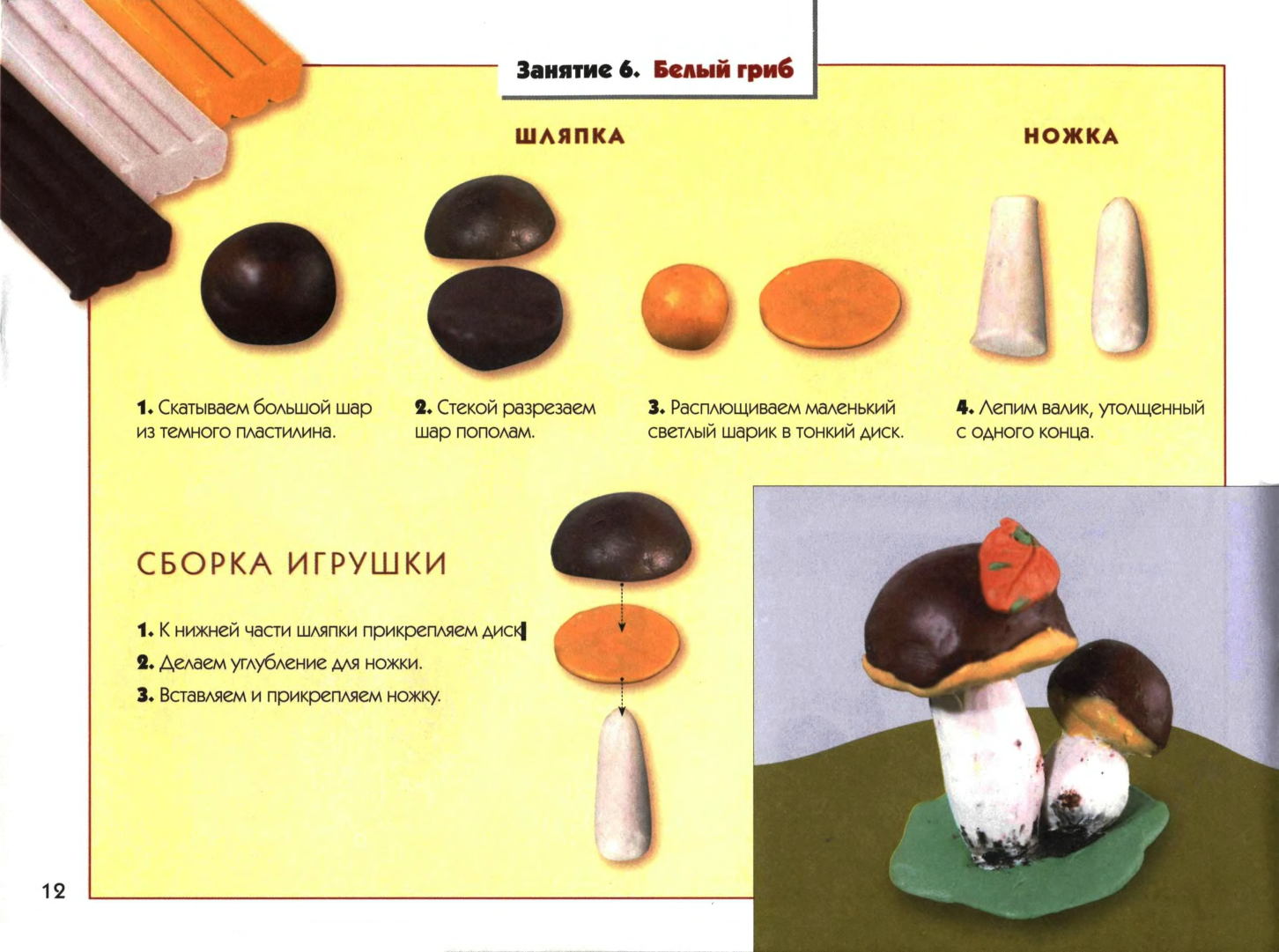 Тема: «Овощи»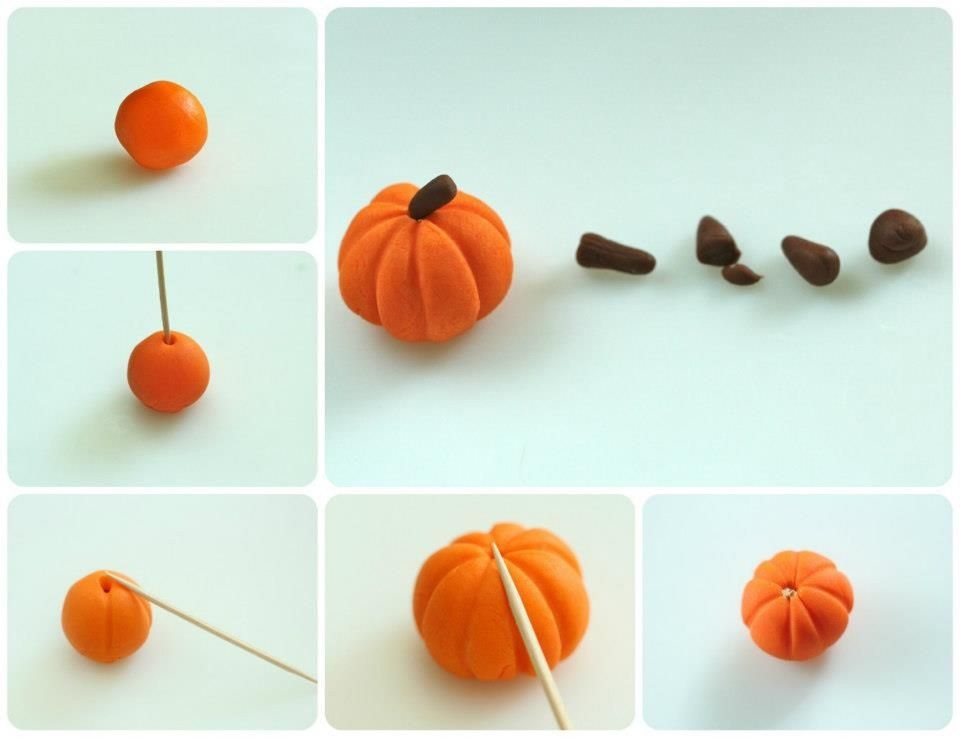 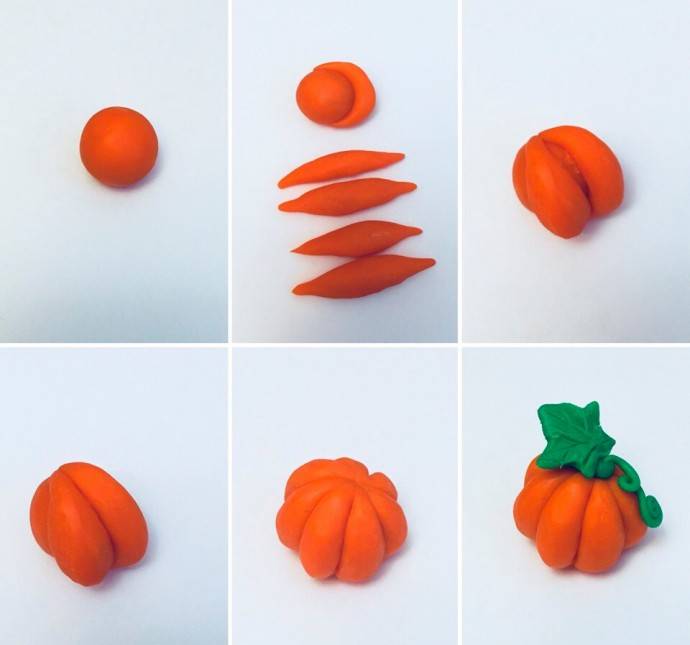 Тема: «Фрукты»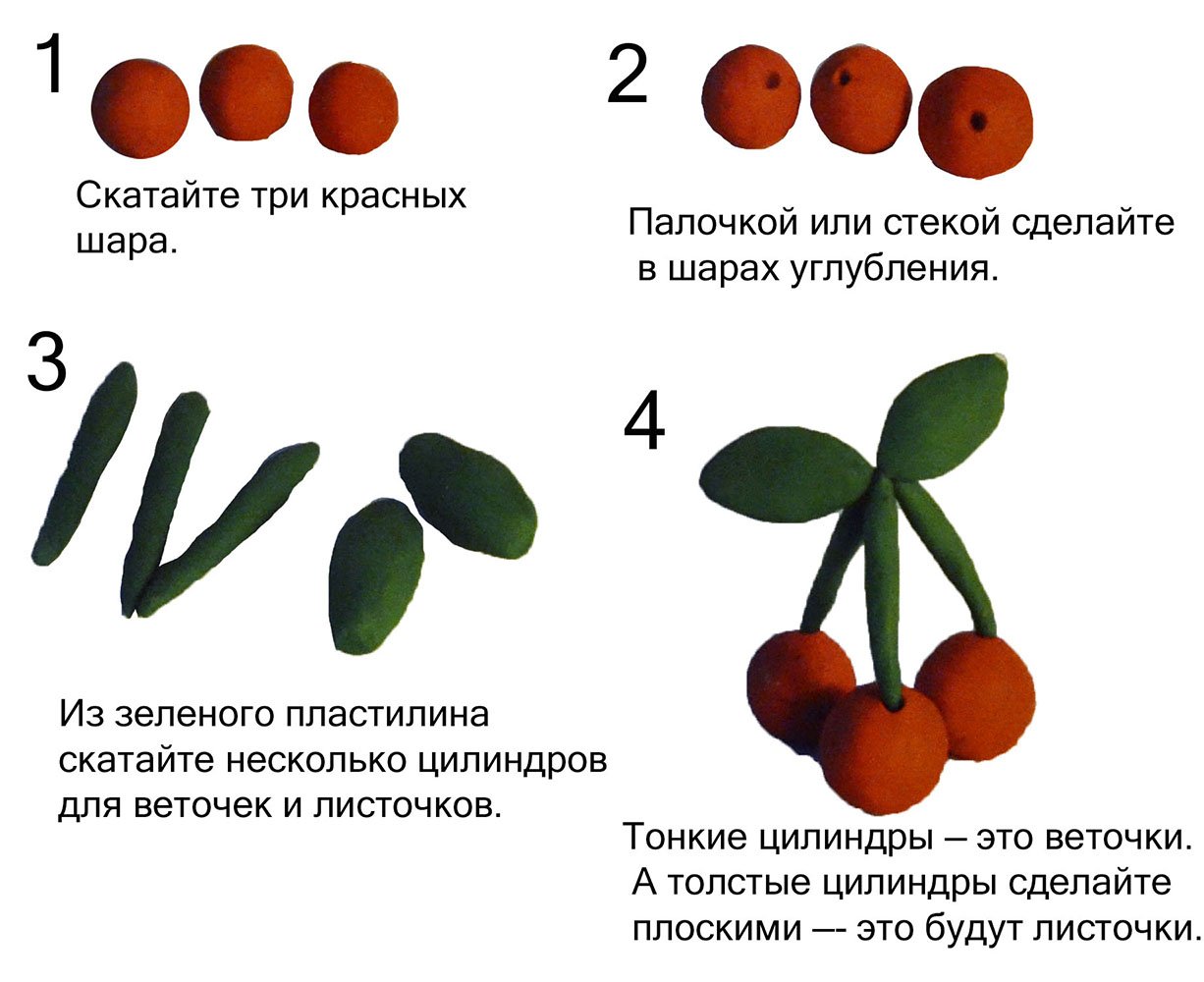 Тема: «Ягоды»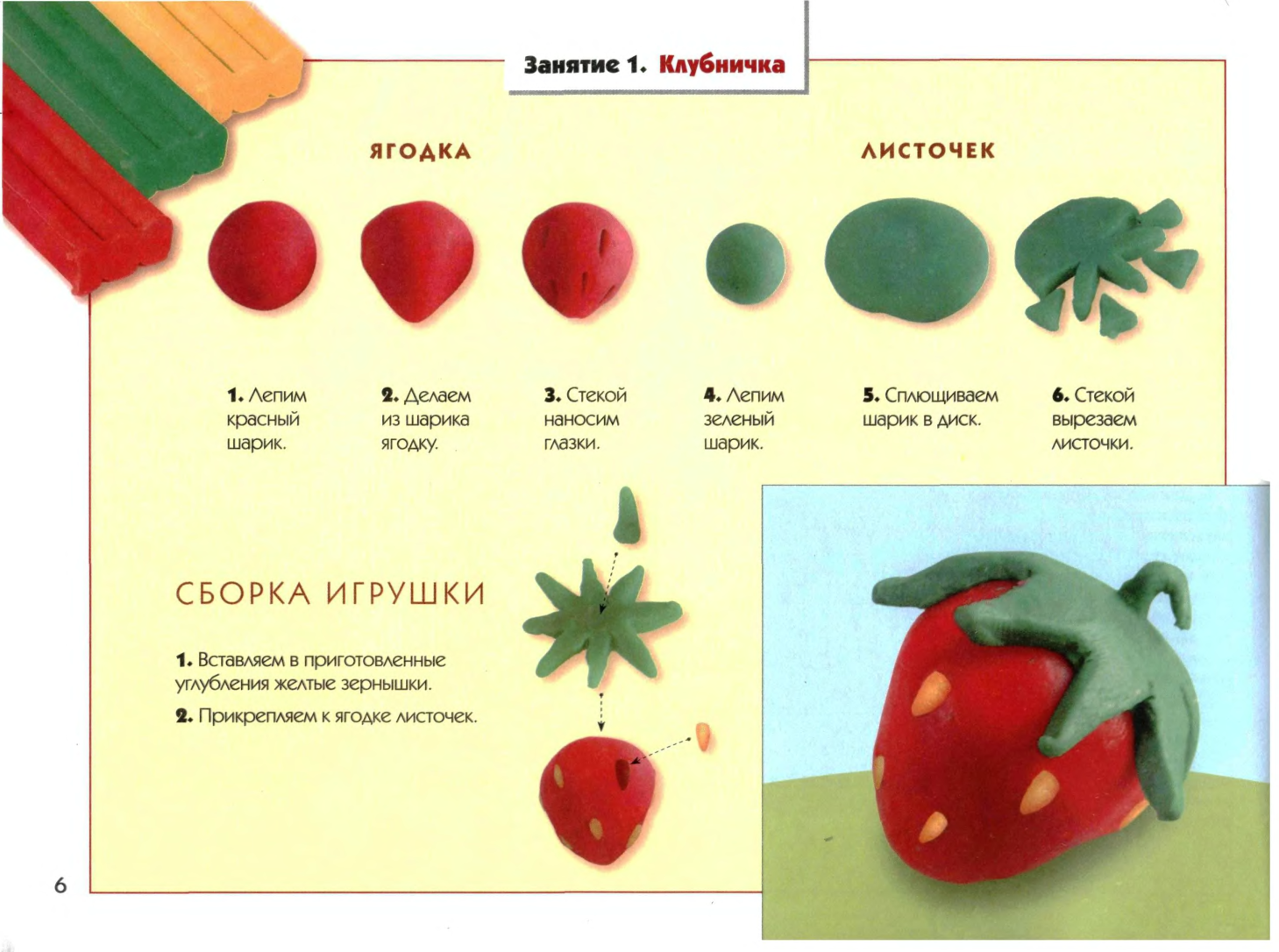 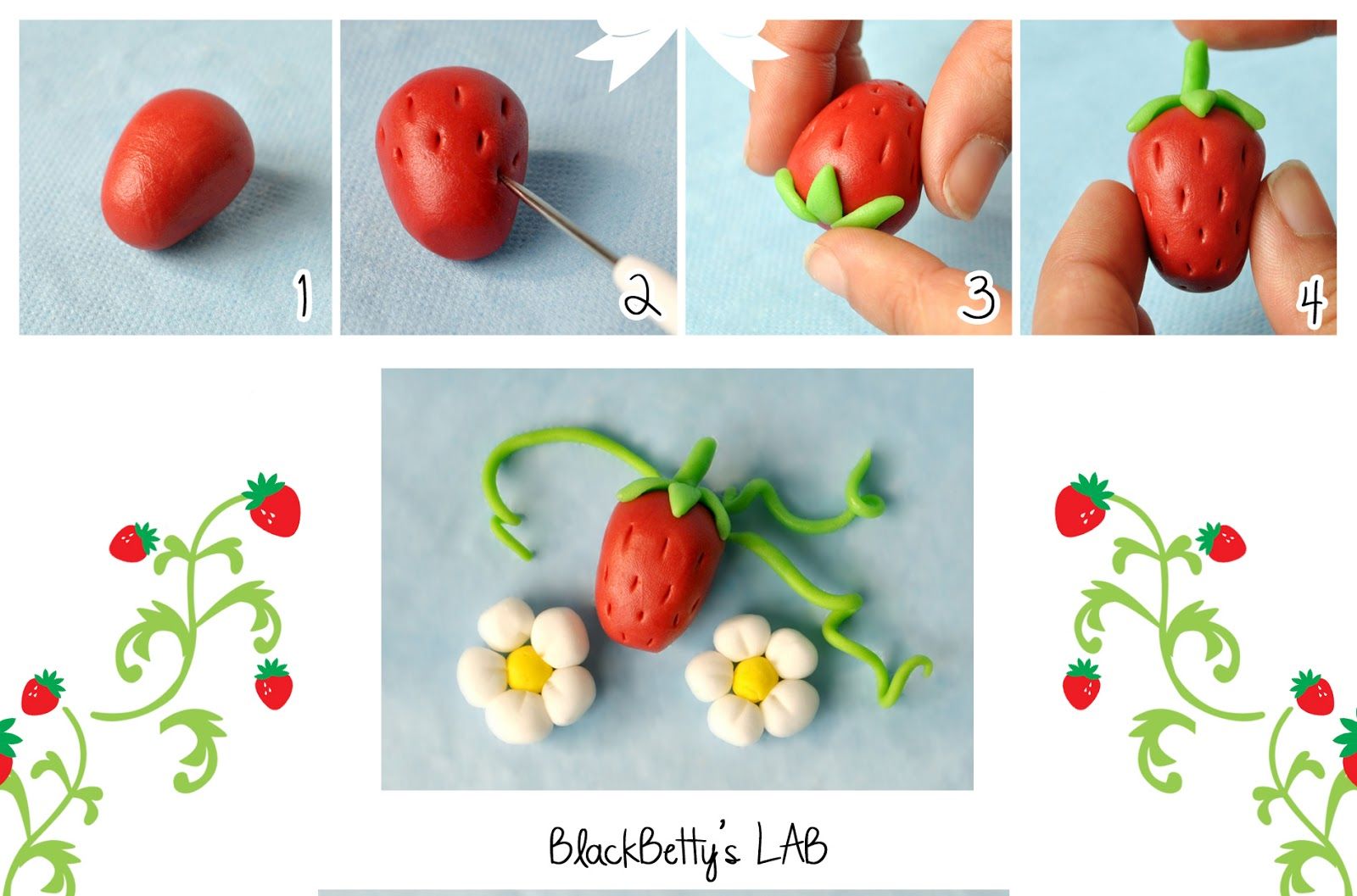 Тема: «Человек»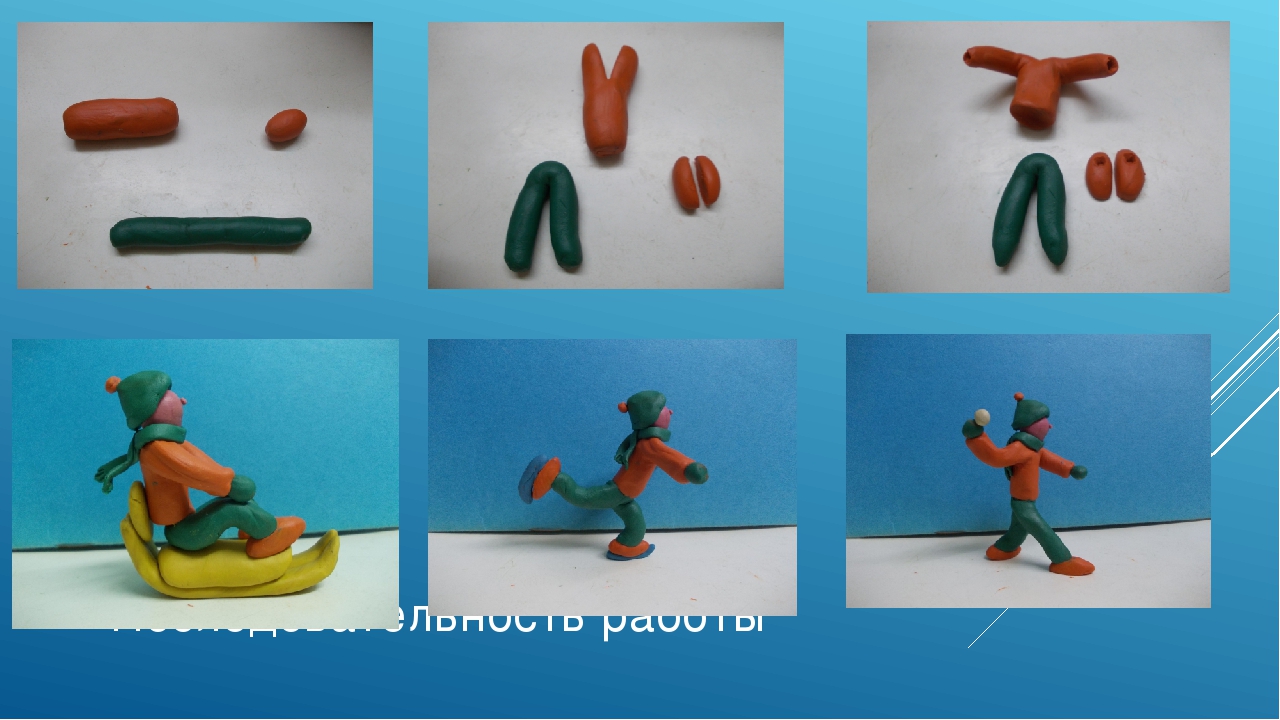 Тема: «Фрукты»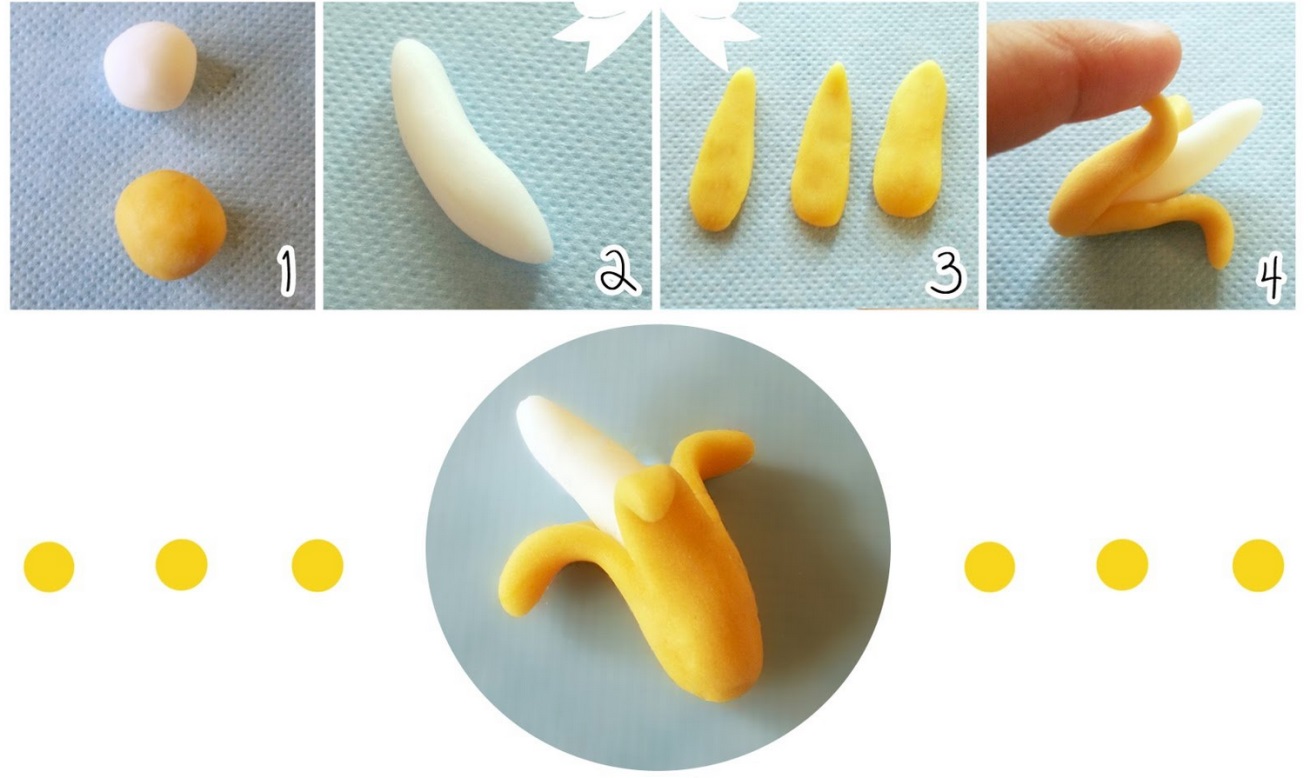 Тема: «Головные уборы»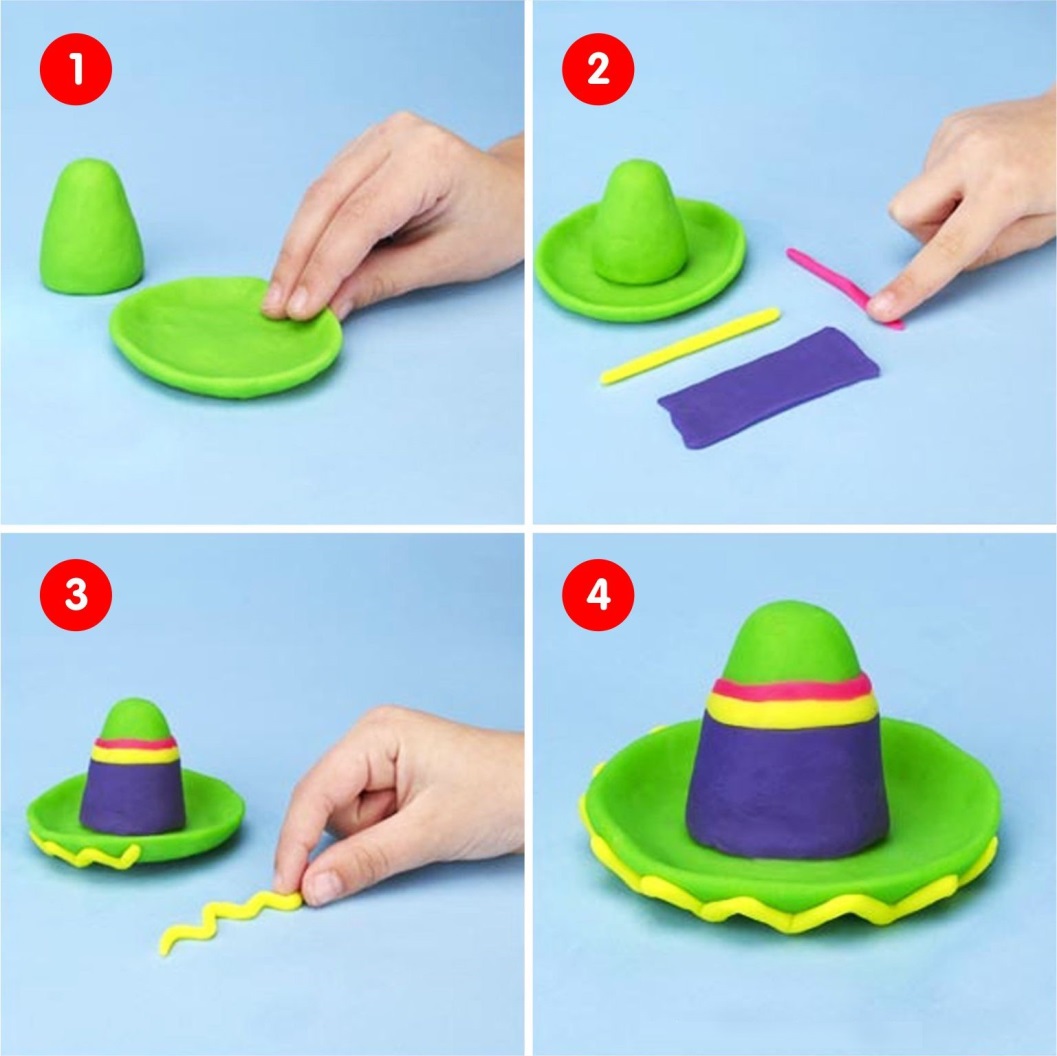 Тема: «Детский сад. Школа»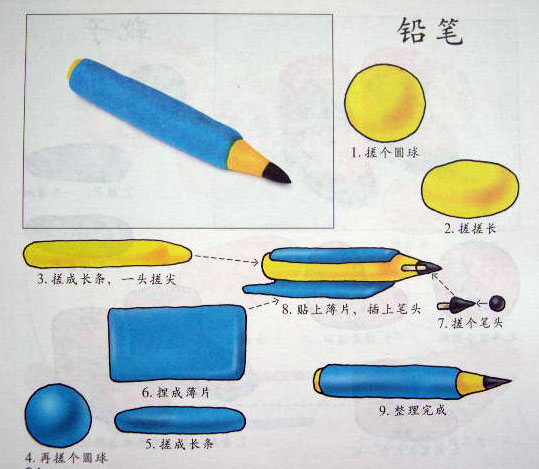 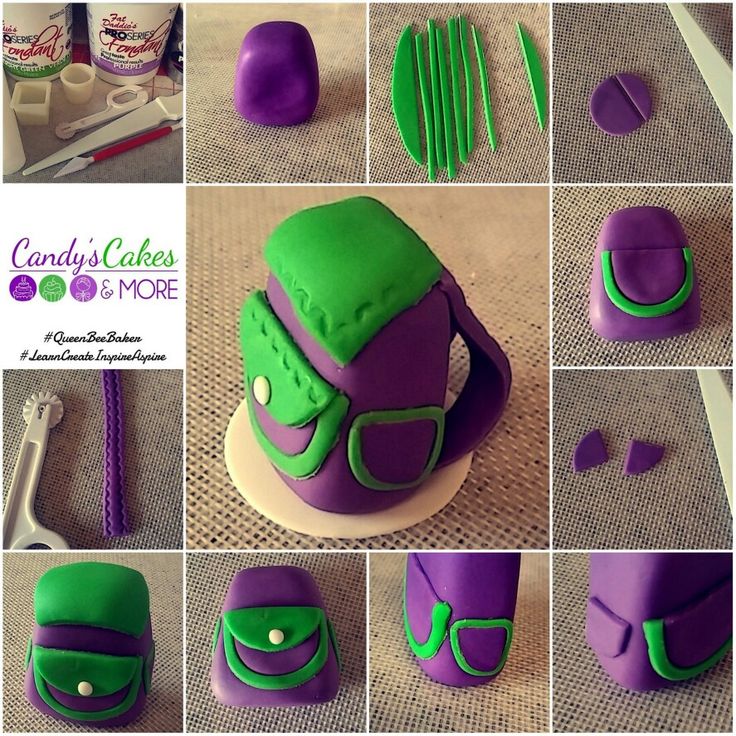 